 Bé làm nội trợ hoa quả dầm sữa chuaThời tiết đang vào chuyển mùa hè, bắt đầu có từng ngày nắng nóng oi bức. Vào thời tiết này, các bé hãy ăn nhiều trái cây để bổ sung vitamin giúp cơ thể khỏe mạnh, không bị ốm nhé.Và hôm nay, ngày 1/4/2024, lớp Mẫu giáo nhỡ B4 tổ chức cho các bé tập làm nội trợ trải nghiệm với món hoa quả dầm sữa chua. Hoa quả dầm sữa chua là một món ăn bổ sung các dưỡng chất đầy đủ cho bé. Không chỉ thế, đây còn là một trong những hoạt động vô cùng hấp dẫn, thu hút sự tham gia nhiệt tình của các bé yêuHoa quả dầm có cách chế biến khá đơn giản. Dưới sự chuẩn bị chu đáo và cách hướng dẫn của cô giáo, các bé lớp mẫu giáo đã thể hiện món hoa quả dầm sữa chua thật ngon và đẹp mắt.Đầu tiên, các bé được nhận biết các vật liệu để làm món hoa quả dầm này, sau đó các bé được tự mình lấy hoa quả mà cô giáo cắt nhỏ cho như: Nho,xoài, thanh long, đu đủ, lê, táo…Tiếp đó, từng bé cho tất cả các nguyên liệu đã chế biến vào cốc rồi múc 1 ít sữa chua vào và trộn đều lên… Cuối cùng, còn gì tuyệt vời hơn là thưởng thức thành quả của mình… Các bé vừa trò chuyện vừa thi nhau ăn một cách ngon lành và thích thú.Qua hoạt động thú vị này các bé  được trải nghiệm với tất cả các giác quan nên bé nào bé ấy cũng rất hứng thú thưởng thức “tác phẩm nghệ thuật” của mình… Ngoài ra, các bé còn được học rất nhiều kĩ năng sống như biết hợp tác chia sẻ, kiên nhẫn, khéo léo, tỉ mỉ, gọn gàng ngăn nắp…Niềm vui hiện rõ trên mỗi gương mặt, cảm xúc tận hưởng món ăn ngon biểu hiện trong từng động tác của các bé yêu… Chúng ta hãy cùng quan sát các thiên thần nhỏ làm hoa quả dầm sữa chua nhé!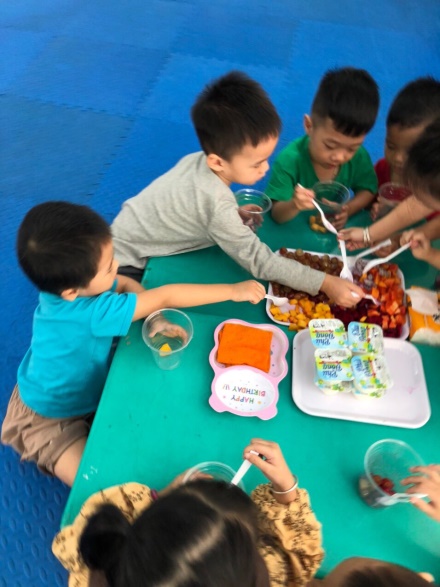 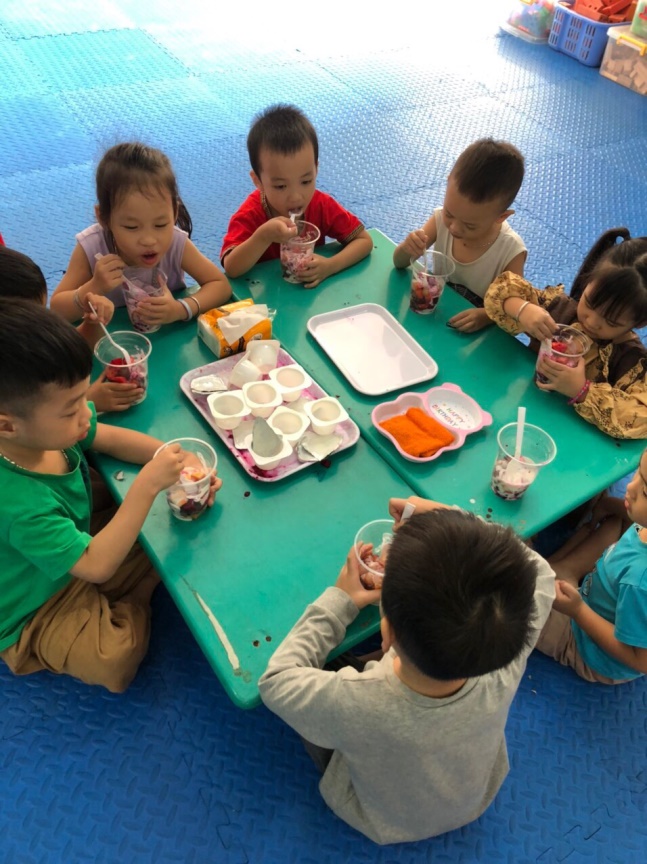 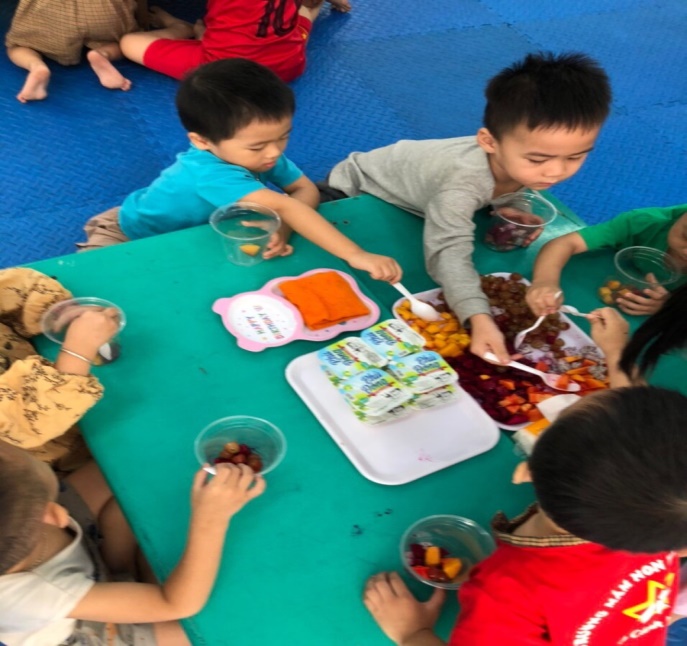 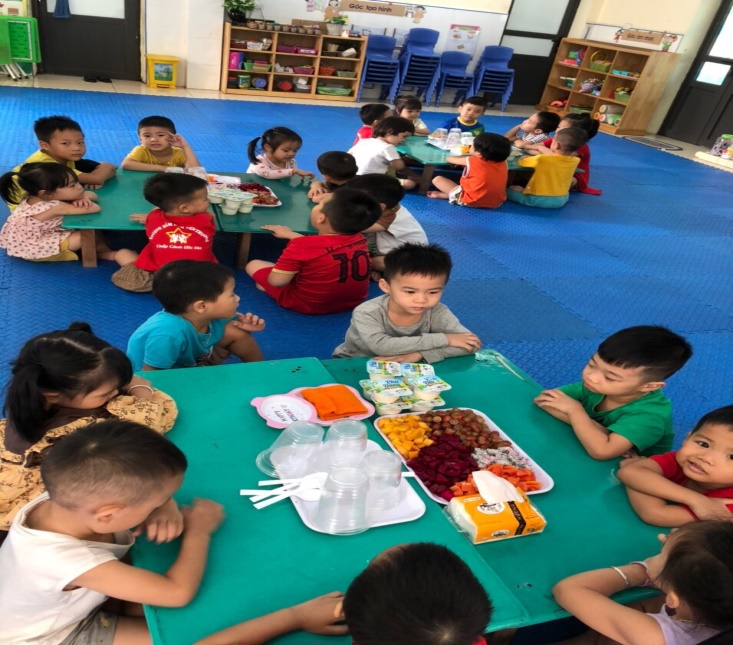 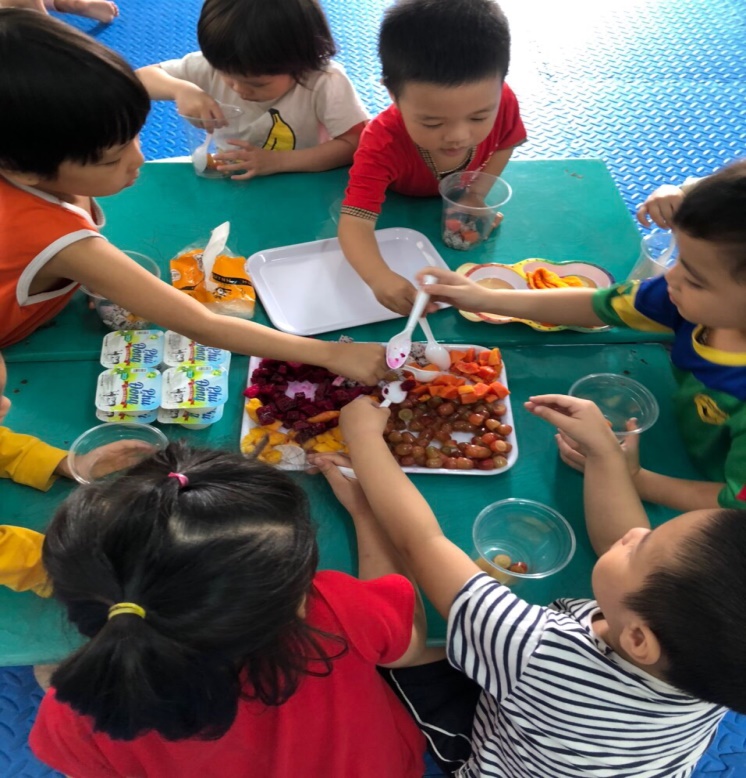 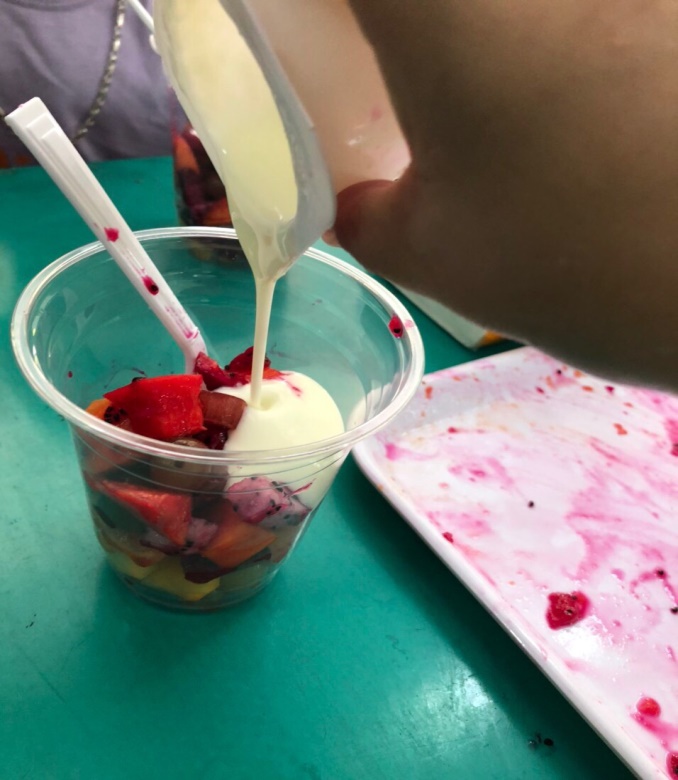 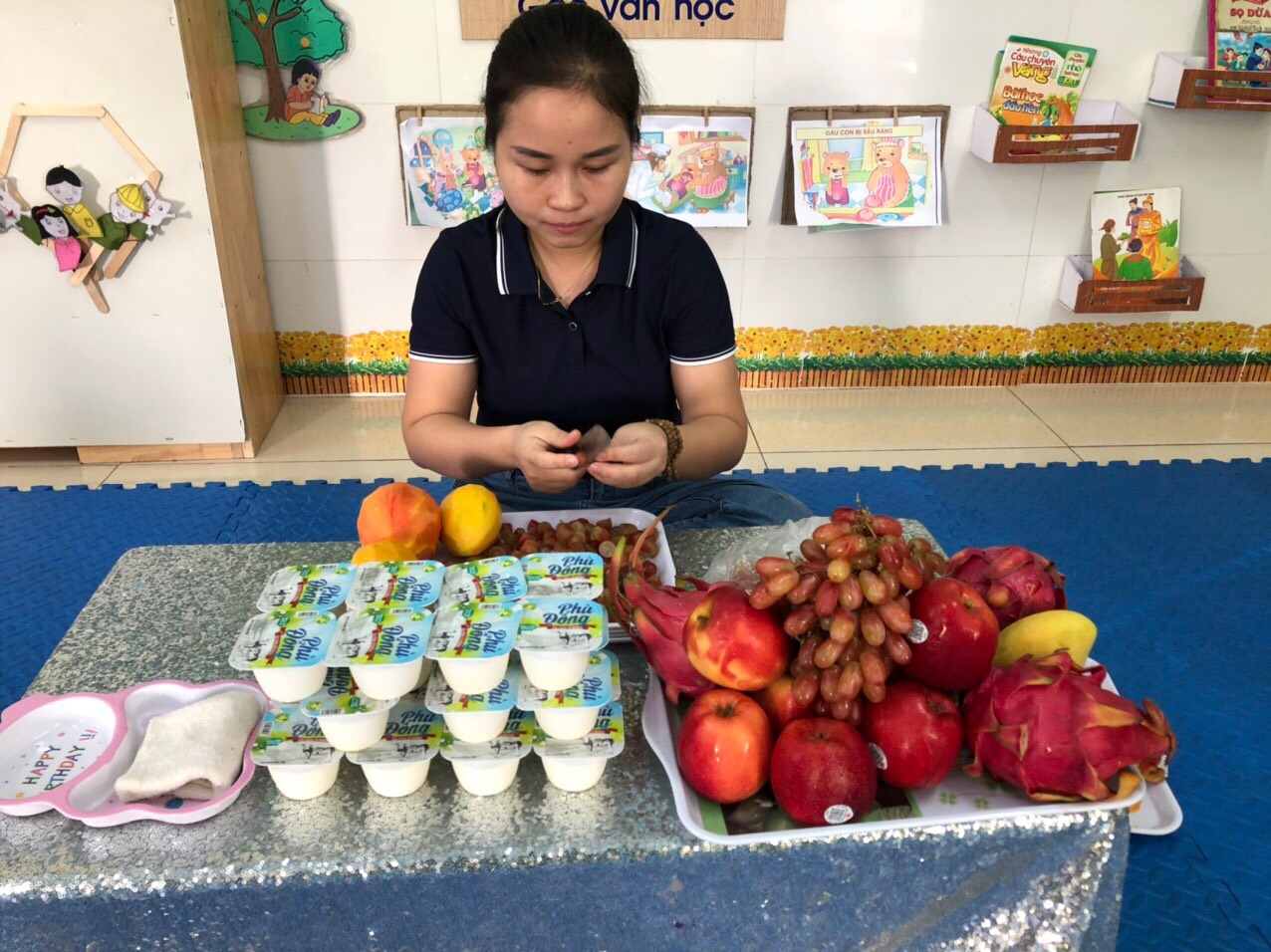 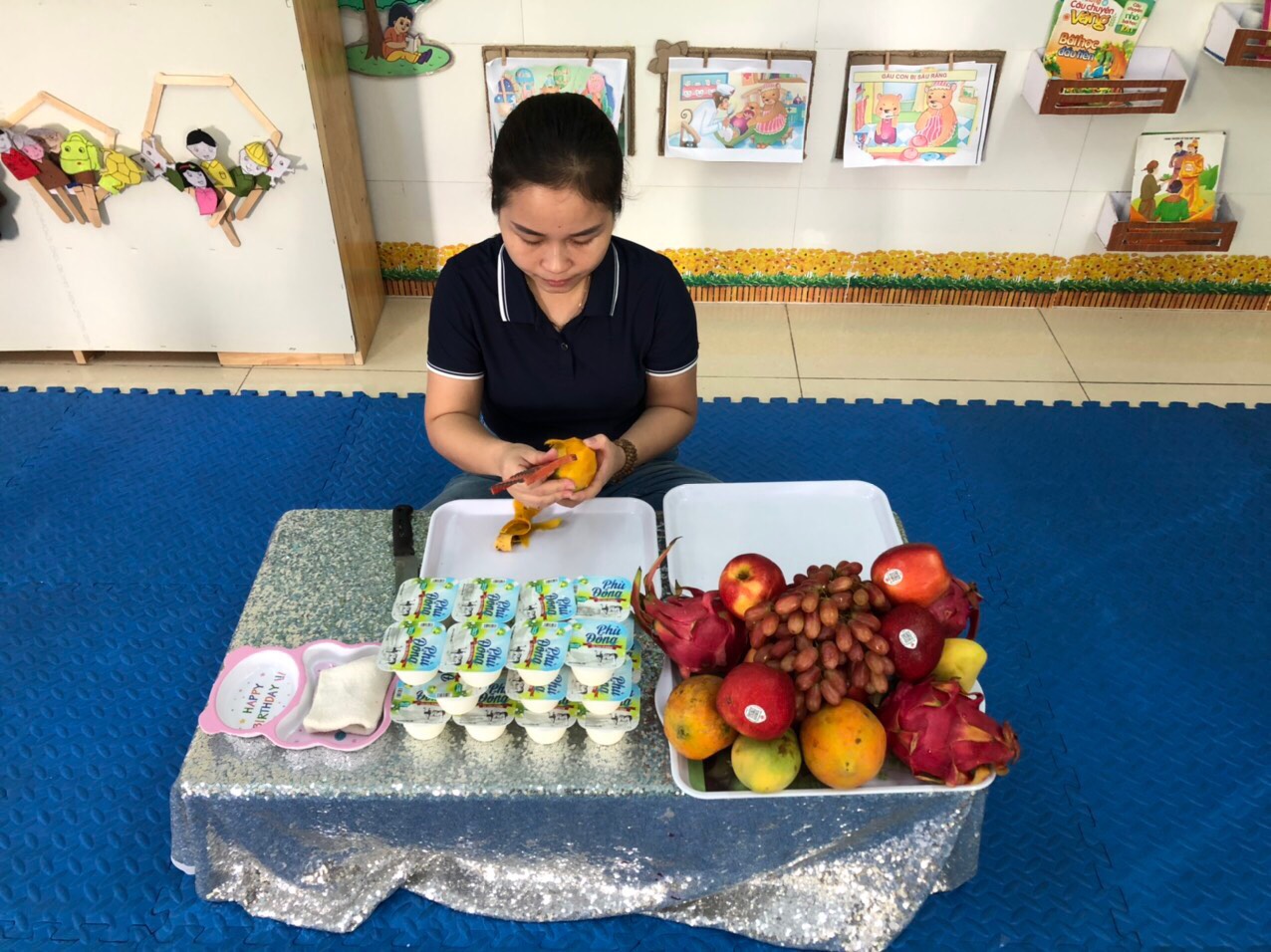 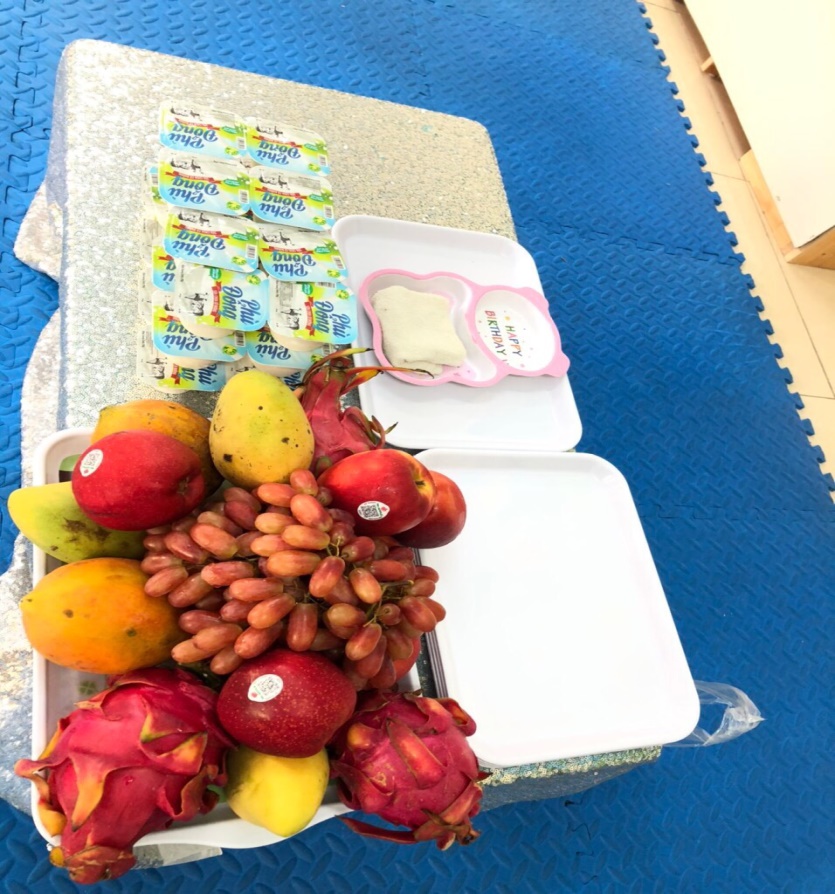 